ПРАВИЛА ПОСЕЩЕНИЯ (поведения) в автогородке «АВТОКИДС»УВАЖАЕМЫЕ РОДИТЕЛИ, до начала движения необходимо ознакомиться с правилами поведения в автогородке, инструкцией по эксплуатации электромобилей и поставить личную подпись в журнале регистрации инструктажа по эксплуатации детских электромобилей для родителей. ЛИЦА НЕ ПОСТАВИВШИЕ ПОДПИСЬ В ЖУРНАЛ РЕГИСТРАЦИИ НЕ ДОПУСКАЮТСЯ К АРЕНДЕ ЭЛЕКТРОМОБИЛЯ.ВОЗРАСТНЫЕ ОГРАНИЧЕНИЯ: от 3 до 8 лет.ВЕСОВЫЕ ОГРАНИЧЕНИЯ: не более 25 кг.Оставлять ребенка без присмотра родителей СТРОГО ЗАПРЕЩЕННО!РОДИТЕЛИ ОБЯЗАНЫ сопровождать ребенка во время всего пребывания на территории «АВТОКИДС» И НЕСУТ ПОЛНУЮ ОТВЕТСТВЕННОСТЬ за поведение и безопасность ребенка на территории Автогородка.ПРОСЬБА К РОДИТЕЛЯМ: если Ваш ребенок осуществляет прокат, и Вы помогаете ему с помощью пульта управления, убедительно просим Вас идти по краю бордюра и стараться держаться не в центре трассы, а ближе к её краю.Одновременно на площадке может находиться не более 8 электромобилей.Если ребенок отказался прокатиться полное время по тарифу или передумал осуществлять прокат на машинке или передумал и захотел поменять машинку уже после начала проката, ОСТАТОК ВРЕМЕНИ НЕ КОМПЕНСИРУЕТСЯ И ДЕНЕЖНЫЕ СРЕДСТВА НЕ ВОЗВРАЩАЮТСЯ.Проносить любую еду и напитки ЗАПРЕЩЕННО.Администрация НЕ НЕСЕТ ОТВЕТСТВЕННОСТИ за вещи, оставленные на территории Автогородка «Автокидс». Напоминаем, что Вы всегда можете воспользоваться Гардеробом при входе в «Дивный город».На территории аттракциона ВЕДЕТСЯ ВИДЕОНАБРЮДЕНИЕ.БЕСПЛАТНАЯ ЗАМЕНА ЭЛЕКТРОМОБИЛЯ допускается ТОЛЬКО В СЛУЧАЕ ПОЛОМКИ или РАЗРЯДКИ электромобиля.ИНСТРУКЦИЯпо эксплуатации детских электромобилей для родителейВсе электромобили рассчитаны на ОДНОГО РЕБЕНКА.При езде на машинке РЕБЕНОК ВСЕГДА ДОЛЖЕН БЫТЬ ПРИСТЕГНУТ РЕМНЕМ БЕЗОПАСНОСТИ.Движение электромобиля осуществляется только по часовой стрелке на территории, ограниченной защитными бордюрами. СТРОГО ЗАПРЕЩАЕТСЯ устраивать столкновения с другими электромобилями, людьми и декорациями; наносить вред интерьеру, экстерьеру, узлам и агрегатам электромобиля.ЗАПРЕЩАЕТСЯ вставать, открывать двери, отстегивать привязной ремень, дергать сидение и выходить во время его движения.По окончании движения сообщить об этом администраторам Автогородка и предъявить электромобиль к осмотру.Схема управления пультом дистанционного управления.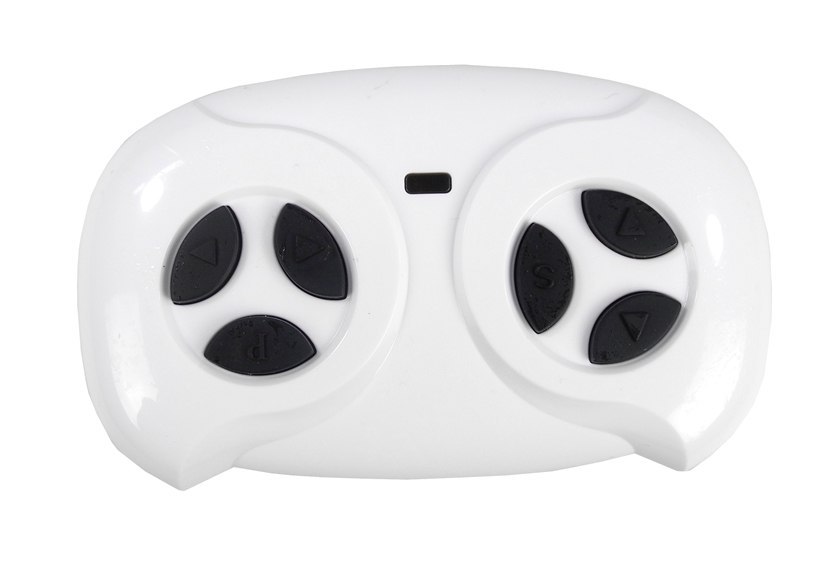 Покупая билет, Вы принимаете данные ПравилаЖелаем Вам приятного отдыха!С уважением к Вам, Генеральный директор ООО «Автокидс»_____________________ Иванова Н.В.